Рекомендации по созданию презентации:1 слайд: Оформление титульного листа презентации в соответствии с Требованием образовательного учреждения.2 слайд: Аргументированно ответить на поставленные вопросы.Последующий слайд после ответа на вышестоящий слайд: Разместить ответы (картинки, фото, рисунки и т.д.) под данными темами.Последующий слайд после ответа на вышестоящий слайд: Размещение фото каждого студента группы на общем слайде со всеми полагающими  средствами индивидуальной защиты в период коронавируса. 1 слайд: Оформление титульного листа презентации в соответствии с Требованием образовательного учреждения.Министерство образования, науки и молодежной политики Нижегородской областиГосударственное бюджетное профессиональное образовательное учреждение«Дзержинский техникум бизнеса и технологий»Тема: «Название»
г. Дзержинск2020 г.2 слайд: Аргументированно ответить на поставленные вопросы:(картинки, фото, рисунки и т.д. приветствуются)1. Что такое коронавирус?2. Какие симптомы у коронавируса?3. Как передается коронавирус?4. Какие меры профилактики могут защитить?5. В течение какого времени могут проявиться симптомы?6. Какие могут быть осложнения после коронавируса?7. Предусмотрена самостоятельная сдача анализов на коронавирус?8. Тест на коронавирус проводится по личному желанию или по назначению врача?9. Что делать при наличии признаков ОРВИ?10. Куда обращаться после получения постановления Роспотребнадзора?11. Сколько длится карантин?12. Что нельзя делать во время карантина?13. Соблюдение каких основных гигиенических требований снижает риск инфицирования членов семьи?14. Как и сколько времени идёт диагностика? Что она включает в себя?15. Какие анализы берутся для диагностики данной инфекции?16. Как лечат людей, пока они ждут результаты анализов? 17. Кто подлежит госпитализации вместе с заболевшим?18. Могут ли родственники посещать пациента, который находится в режиме изоляции в больнице?19. Можно ли пользоваться телефоном, находясь в режиме изоляции?20. Сколько пациентов может лежать в одной палате?21. Могут ли родственники приносить еду и другие необходимые вещи в стационар?22.Что делать, если и у меня поднялась температура?23. Если человек живет один, можно ли в режиме самоизоляции выносить на улицу мусор, принимать посылки от курьера, сходить в аптеку и за продуктами?Последующий слайд после ответа на вышестоящий слайд: Защитите себя и окружающих от инфекции(картинки, фото, рисунки и т.д.)Соблюдайте правила безопасности пищевых продуктов(картинки, фото, рисунки и т.д.)Вирус 2019-nCOV: как справиться со стресом(картинки, фото, рисунки и т.д.)Последующий слайд после ответа на вышестоящий слайд: Размещение личного фото каждого студента группы на общем слайде со всеми полагающими  средствами индивидуальной защиты в период коронавируса. 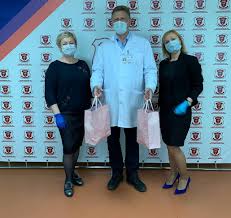 Например:Внимание!Презентация должна содержать достаточное количество информации (количество слайдов не должно быть более 15).Работы направляем на почту dtbt@yandex.ru (для зам. директора Ермолаевой Н.В.).Автор: группа               ,проходящая  обучение на I курсе по специальности 54.02.01 Дизайн (по отраслям)Руководитель: Ф.И.О., преподаватель (мастер п/о) ГБПОУ ДТБТ